Муниципальное образование «Закрытое административно – территориальное образование  Железногорск Красноярского края»АДМИНИСТРАЦИЯ ЗАТО г. ЖЕЛЕЗНОГОРСКПОСТАНОВЛЕНИЕ26.02..2019                                                                                          		        		      №492г. Железногорск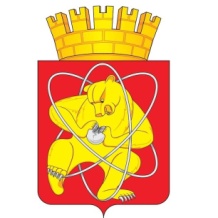 Об утверждении Порядка содержания и ремонта территорий общего пользования ЗАТО ЖелезногорскВ соответствии с решением Совета депутатов ЗАТО г. Железногорск от 07.09.2017 № 22-91Р «Об утверждении правил благоустройства территории ЗАТО Железногорск», руководствуясь Федеральным законом от 06.10.2003 № 131-ФЗ «Об общих принципах организации местного самоуправления в Российской Федерации», Уставом ЗАТО Железногорск, Правилами благоустройства территории ЗАТО Железногорск, утвержденных Решением Совета депутатов ЗАТО г. Железногорск Красноярского края от 07.09.2017 №22-91Р,ПОСТАНОВЛЯЮ:1. Утвердить Порядок содержания и ремонта территорий общего пользования ЗАТО Железногорск согласно приложению к настоящему постановлению.2. Управлению делами Администрации ЗАТО г. Железногорск (Е. В. Андросова) довести настоящее постановление до сведения населения через газету «Город и горожане».3. Отделу общественных связей Администрации ЗАТО г. Железногорск (И. С. Пикалова) разместить настоящее постановление на официальном сайте муниципального образования «Закрытое административно-территориальное образование город Железногорск Красноярского края» в информационно-телекоммуникационной сети «Интернет».4. Контроль над исполнением настоящего постановления возложить на первого заместителя Главы ЗАТО г. Железногорск по жилищно-коммунальному хозяйству С. Е. Пешкова.5. Настоящее постановление вступает в силу после его официального опубликования.Глава ЗАТО г. Железногорск							 И.Г. КуксинПриложение №1к постановлению Администрации ЗАТО г. Железногорскот 26.02.2019 № 492ПОРЯДОКсодержания и ремонта территорий общего пользования ЗАТО Железногорск1. Настоящий Порядок содержания и ремонта территорий общего пользования ЗАТО Железногорск разработан в соответствии с решением Совета депутатов ЗАТО г. Железногорск от 07.09.2017 № 22-91Р «Об утверждении правил благоустройства территории ЗАТО Железногорск» и регулирует вопросы содержания и ремонта территорий общего пользования ЗАТО Железногорск (далее – территории общего пользования), элементов благоустройства территорий общего пользования и оценке их технического состояния в целях поддержания надлежащего их состояния.1.1. В настоящем Порядке под территорией общего пользования понимается территория, которой беспрепятственно пользуется неограниченный круг лиц, расположенная на земельных участках, находящихся в муниципальной собственности ЗАТО Железногорск, либо на земельных участках, государственная собственность на которые не разграничена (в том числе площади, улицы, проезды, набережные, скверы, бульвары, пляжи, зоны отдыха) с находящимися на ней элементами благоустройства.2. Организация и проведение работ по содержанию и ремонту территорий общего пользования ЗАТО Железногорск включают в себя следующие мероприятия:1) оценка технического состояния территорий общего пользования, элементов благоустройства;2) планирование работ по содержанию и ремонту территорий общего пользования; 3) проведение работ по содержанию и ремонту территорий общего пользования;4) приемка результатов выполненных работ по содержанию и ремонту территорий общего пользования.Организацию работ по содержанию и ремонту территорий общего пользования осуществляет Администрация ЗАТО г. Железногорск, МКУ «Управление капитального строительства», муниципальные бюджетные учреждения.3. Проведение оценки технического состояния территорий общего пользования организуется Администрацией ЗАТО г. Железногорск. Результаты оценки технического состояния территорий общего пользования являются основанием для осуществления необходимых мероприятий по содержанию, ремонту территорий общего пользования.4. Планирование работ по содержанию, ремонту территорий общего пользования осуществляется муниципальным бюджетным учреждением и Администрацией ЗАТО г. Железногорск по результатам оценки технического состояния территорий общего пользования.5. Состав и виды работ по содержанию и ремонту территорий общего пользования определяются в соответствии с Правилами создания, охраны и содержания зеленых насаждений в городах Российской Федерации, утвержденными приказом Госстроя РФ №153 от 15.12.1999 года, СанПиН 42-128-4690-88 «Санитарные правила содержания территорий населенных мест», а так же требованиями к содержанию территорий общего пользования, установленными приложением к настоящему Порядку (приложение).Состав, виды и сроки выполнения работ по содержанию и ремонту территорий общего пользования устанавливаются на основании ведомостей дефектов, смет, проектов, актов выявленных недостатков в эксплуатационном состоянии территорий общего пользования.6. Выполнение работ по содержанию и ремонту территорий общего пользования осуществляется муниципальным бюджетным учреждением и (или) подрядчиками, определяемыми в соответствии с законодательством Российской Федерации в области контрактной системы в сфере закупок товаров, работ, услуг для обеспечения государственных и муниципальных нужд (далее — Организации).В случае, когда эксплуатационное состояние территорий общего пользования не отвечает требованиям нормативной документации, организациями, осуществляющими их содержание и ремонт, принимаются меры, направленные на скорейшее устранение дефектов.7. Приемка результатов выполненных работ по содержанию и ремонту территорий общего пользования осуществляется Администрацией ЗАТО г. Железногорск, МКУ «Управление капитального строительства» в соответствии с условиями муниципального задания или заключенного муниципального контракта на их выполнение.Приемка выполненных работ по муниципальному заданию осуществляется в соответствии с Правилами осуществления контроля за исполнением муниципального задания муниципальным учреждением, утвержденными постановлением Администрации ЗАТО г. Железногорск Красноярского края от 04.12.2015 №1995 «Об утверждении Порядка формирования муниципального задания в отношении муниципальных учреждений ЗАТО Железногорск и финансового обеспечения выполнения муниципального задания».Приложение к порядку содержания и ремонта территорий общего пользования ЗАТО ЖелезногорскТРЕБОВАНИЯк содержанию территорий общего пользования ЗАТО Железногорск1. Настоящие требования к проведению работ по содержанию территорий общего пользования ЗАТО Железногорск (далее — Требования) в соответствии с Правилами создания, охраны и содержания зеленых насаждений в городах Российской Федерации, утвержденными приказом Госстроя РФ №153 от 15.12.1999 года, СанПиН 42-128-4690-88 «Санитарные правила содержания территорий населенных мест», определяют, состав, виды и объемы работ, выполняемых при содержании территорий общего пользования ЗАТО Железногорск, элементов благоустройства, расположенных на них, и предназначены для использования при планировании работ.2. Для обеспечения сохранности территорий общего пользования, элементов благоустройства, их надлежащего санитарно-технического состояния работы по содержанию территорий общего пользования выполняются в соответствии с действующим законодательством Российской Федерации:- Федеральный Закон от 30.03.1999 № 52-ФЗ «О санитарно-эпидемиологическом благополучии населения»;- Федеральный Закон от 03.06.2006 № 74-ФЗ «Водный кодекс Российской Федерации»;- СП 31-115-2006  «Открытые плоскостные физкультурно-спортивные сооружения»;- ГОСТ 28329-89 «Озеленение городов. Термины и определения»;- ГОСТ 17.8.1.01-86 (СТ СЭВ 5303-85)  «Охрана природы. Ландшафты. Термины и определения»;- ГОСТ 3634-99 «Люки смотровых колодцев и дождеприемники ливнесточных колодцев. Технические условия»;- ГОСТ 24909-81 «Саженцы деревьев декоративных лиственных пород. Технические условия»;- ГОСТ 25769-83 «Саженцы деревьев хвойных пород для озеленения городов. Технические условия»;- ГОСТ 27635-88 «Саженцы сортовых роз и сиреней. Технические условия»;- ГОСТ Р 52301-2013 «Оборудование и покрытия детских игровых площадок. Безопасность при эксплуатации. Общие требования»;- ГОСТ Р 52168-2012 «Оборудование и покрытия детских игровых площадок. Безопасность конструкции и методы испытаний горок. Общие требования»;- ГОСТ Р 52169-2012 «Оборудование и покрытия детских игровых площадок. Безопасность конструкции и методы испытаний. Общие требования»;- ГОСТ Р 52299-2013 «Оборудование детских игровых площадок. Безопасность конструкции и методы испытаний качалок. Общие требования»;- ГОСТ Р 52300-2013 «Оборудование детских игровых площадок. Безопасность конструкции и методы испытаний каруселей. Общие требования»;- ГОСТ Р ЕН 1177-2013. Национальный стандарт Российской Федерации. Покрытия игровых площадок ударопоглощающие. Определение критической высоты падения";- ГОСТ 33602-2015 «Оборудование и покрытия детских игровых площадок. Термины и определения»;- ГОСТ Р 55677-2013 «Оборудование детских спортивных площадок. Безопасность конструкции и методы испытаний. Общие требования».- ГОСТ Р 55678-2013 «Оборудование детских спортивных площадок. Безопасность конструкции и методы испытаний спортивно-развивающего оборудования»;- ГОСТ Р 55679-2013 «Оборудование детских спортивных площадок. Безопасность при эксплуатации»;- ГОСТ Р 55698-2013 «Туристские услуги. Услуги пляжей. Общие требования»;- ГОСТ 17.1.5.02-80 «Охрана природы. Гидросфера. Гигиенические требования к зонам рекреации водных объектов»;- ГОСТ Р 51232-98 «Вода питьевая. Общие требования к организации и методам контроля качества»;- ОСТ 56-98-93 «Отраслевой стандарт. Сеянцы и саженцы основных древесных и кустарниковых пород. Технические условия»; - СанПиН 42-128-4690-88 «Санитарные правила содержания территорий населенных мест»;- СанПиН 2.1.4.1074-01 «2.1.4. Питьевая вода и водоснабжение населенных мест. Питьевая вода. Гигиенические требования к качеству воды централизованных систем питьевого водоснабжения. Контроль качества. Гигиенические требования к обеспечению безопасности систем горячего водоснабжения. Санитарно-эпидемиологические правила и нормативы»;- СанПиН 2.1.5.980-00 «2.1.5. Водоотведение населенных мест, санитарная охрана водных объектов. Гигиенические требования к охране поверхностных вод. Санитарные правила и нормы»;- ОДН 218.2.027-2003 «Отраслевые дорожные нормы. Требования к противогололедным материалам (утверждены распоряжением Минтранса РФ от 16.06.2003 № ОС-548-р);- Приказ Госстроя РФ от 10.12.1999 № 145 «Об утверждении нормативно-производственного регламента содержания озелененных территорий»;- Приказ Госстроя РФ от 15.12.1999 № 153 «Об утверждении Правил создания, охраны и содержания зеленых насаждений в городах Российской Федерации»;- Приказ Минприроды Российской Федерации от 12.09.1995 № 359 «Об утверждении нормативных документов по упорядочению пользования маломерными судами, базами для их стоянок, пляжами и аттестации граждан на право управления судами»;- Приказ министерства жилищно-коммунального хозяйства РСФСР от 12.05.1988 № 120 «Об утверждении и введении в действие «Указаний по эксплуатации установок наружного освещения городов, поселков и сельских населенных пунктов»;- постановление Совета администрации Красноярского края от 21.04.2008 № 189-п «Об утверждении Правил охраны жизни людей на водных объектах в Красноярском крае»;- Решение Совета депутатов ЗАТО г. Железногорск от 07.09.2017 № 22-91Р «Об утверждении Правил благоустройства территории ЗАТО Железногорск».3. При выполнении работ по содержанию территорий общего пользования выполняются:3.1. по участкам, имеющим асфальтобетонное покрытие (дорожки, тротуары, проходы и пр.):- ручная и механизированная очистка, в том числе у поребрика под скребок, от пыли и грязи с транспортировкой смета,- уборка мусора и крупногабаритного груза с последующей его транспортировкой;- заливка трещин на асфальтобетонных покрытиях вручную,- устранение локальных повреждений покрытия,- ремонт лестниц, лестничных маршей тротуаров;- устранение повреждений бордюров,- механизированная мойка;- установка металлических ограждений лестниц, их окраска, мойка,- сколка льда, вывозка снега,- подсыпка противогололедными материалами,- прочистка ливневой канализации, размывка решеток колодцев горячей водой в зимний период, промывка канализационных труб горячей и холодной водой, очистка колодцев от грязи и ила;- откачка воды и ила из труб, коллекторов, луж,- устранение повреждений колодцев ливневой канализации с его разборкой или без разборки,- установка недостающих или замена существующих крышек люков колодцев,- устранение промоин (с разработкой грунта, транспортировкой, планировкой),3.2. по объектам озеленения:- посадка древесных саженцев, кустарников, укрепление посаженных деревьев растяжками к кольям, последующий полив,- побелка штамбов и скелетных ветвей известковым раствором,- подкормка деревьев, кустарников, цветников сухими минеральными удобрениями, обработка растворами от вредителей,- прополка приствольных лунок и канавок у деревьев, кустарников, уплотнение в них снега в зимнее время,- формирование крон деревьев, омолаживание деревьев, живой изгороди из кустарников, вырезка сухих сучьев и мелкой суши, удаление секатором поросли с последующей транспортировкой обрези,- стрижка, прочистка живой изгороди, обрезка кустарников с прореживанием крон, обрезка крон кустарников под естественный вид с последующим сбором и транспортировкой обрези,- удаление аварийных деревьев, корчевка пней, удаление и раскорчевка кустарниковых пород, сбор обрези с их транспортировкой, - засев газона с копкой земли, заделкой семян граблями и последующим уплотнением, поливом, - очистка газонов, в том числе на участках в пределах городской черты с древесно-кустарниковой растительностью, от случайного мусора, опавших листьев, сучьев, прочистка граблями и метлами прилегающих полос газона со сбором и транспортировкой мусора, древесной обрези,-  прополка газонов, механизированное и ручное выкашивание газонов со сбором травы и транспортировкой, в том числе на территории участков в пределах городской черты с древесно-кустарниковой растительностью, - удаление сорной растительности вдоль жилых домов, на брусчатке и сборных железобетонных покрытиях,- подготовка почв для посева и посадки цветников, посев цветов, посадка луковичных, ковровых, однолетних, горшечных цветов, художественное оформление летних цветников, полив цветников, - заполнение клумб, вазонов и кашпо землей, смена старого грунта, - очистка цветников от случайного мусора с последующим сбором и транспортировкой, стрижка бордюра цветников, разокучивание многолетних растений, удобрение почвы; 3.3. по элементам благоустройства:- мойка и протирка от пыли поверхностей подпорных стенок, стилобатов памятников, стел, тумб,- сметание снега с подпорных стенок, стилобатов памятников, стел, тумб,- покраска вазонов и урн,- ремонт малых архитектурных форм, их замена,- содержание и очистка основания детских игровых и спортивных площадок, их покрытия, восстановление покрытия,- замена утраченных элементов игрового и спортивного оборудования,- окраска элементов оборудования площадок,- демонтаж элементов пришедших в негодность и не подлежащих восстановлению.3.5. по территории пляжей и зон отдыха:- уход за малыми архитектурными формами городских пляжей и зоны отдыха (скамейками, кабинами для переодевания, урнами, контейнерами для сбора мусора, биотуалетами),- уборка раздевалок, зеленой зоны, мойка тары и дезинфекция туалетов, вывоз собранных отходов, скашивание травы на газонах и в районе малых архитектурных форм,- содержание фонтанчиков питьевой воды,- очистка  акватории пляжа и зоны отдыха  от случайного мусора,- подсыпка чистого песка,- механизированное рыхление и выравнивание поверхностного слоя песка;- устройство ограждения границы поверхности воды для купания  плавучими сигналами,- очистка акватории пляжа и зоны отдыха  от тины, водорослей, коряг, острых камней, случайного мусора,- содержание подъездных путей к пляжам и зоне отдыха, объектов городских пляжей (ротонды, питьевого водопровода),- подготовка и размещение информационных стендов на территории пляжей и зоны отдыха,- обеспечение проведения исследования воды и песка городских пляжей и зоны отдыха  по санитарно-химическим и микробиологическим показателям на соответствие качества требованиям санитарных норм и правил,- осуществление технического освидетельствования городских пляжей и зоны отдыха  с привлечением представителей Администрации ЗАТО г. Железногорск для оформления соответствующих разрешений на пользование городскими пляжами и зоны отдыха, - разработка (по окончании приемки к летнему сезону городских пляжей) комплекса мероприятий, обеспечивающего принятие своевременных мер по устранению обнаруженных недостатков.